HOLLY HIGH SCHOOL
GIRLS VARSITY SOCCERHolly High School Girls Varsity Soccer falls to Flushing High School 9-1Wednesday, May 2, 2018
6:00 PM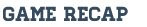 Sam Peters scored the lone goal off of a PK. Holly did not come out as strong as we typically have been, but we are going to regroup and move forward for next.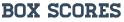 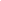 